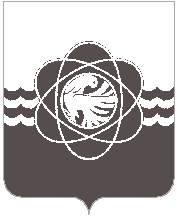 П О С Т А Н О В Л Е Н И Еот 06.08.2018 № 664На основании ст. 42 закона Смоленской области от 25.06.2003 № 28-з «Об административных правонарушениях на территории Смоленской области»Администрация муниципального образования «город Десногорск» Смоленской области постановляет: 1. Утвердить прилагаемый Перечень должностных лиц Администрации муниципального образования «город Десногорск» Смоленской области, уполномоченных составлять протоколы об административных правонарушениях в соответствии с абзацем вторым части 2 статьи 42 закона Смоленской области от 25.06.2003 № 28-з «Об административных правонарушениях на территории Смоленской области».	2. Признать утратившими силу постановления Администрации муниципального образования «город Десногорск» Смоленской области:	- от 15.06.2015 № 629 «О внесении изменений в постановление Администрации муниципального образования «город Десногорск» Смоленской области «О должностных лицах Администрации муниципального образования «город Десногорск» Смоленской области, уполномоченных составлять протоколы об административных правонарушениях» от 19.03.2015 № 270»;- от 09.06.2017 № 542 «О должностных лицах Администрации муниципального образования «город Десногорск» Смоленской области, уполномоченных составлять протоколы об административных правонарушениях»;- от 21.02.2018 № 179 «О внесении изменений в постановление Администрации муниципального образования «город Десногорск» Смоленской области от 09.06.2017  № 542 «О должностных лицах Администрации муниципального образования «город Десногорск» Смоленской области, уполномоченных составлять протоколы об административных правонарушениях».3. Отделу информационных технологий и связи с общественностью (Н.В. Барханоева) разместить настоящее постановление на официальном сайте Администрации муниципального образования «город Десногорск» Смоленской области в сети Интернет.4. Контроль исполнения настоящего постановления возложить на заместителя Главы муниципального образования по экономическим вопросам, председателя административной комиссии муниципального образования «город Десногорск» Смоленской области А.В. Шестерикова.Глава муниципального образования«город Десногорск» Смоленской области			                  А.Н. ШубинПриложение к постановлению Администрациимуниципального образования«город Десногорск» Смоленской областиот 06.08.2018 № 664ПЕРЕЧЕНЬдолжностных лиц Администрации муниципального образования «город Десногорск» Смоленской области, уполномоченных составлять протоколы об административных правонарушениях в соответствии с абзацем вторым части 2 статьи 42 закона Смоленской области от 25.06.2003 № 28-з «Об административных правонарушениях на территории Смоленской области» (далее – областной закон).Об утверждении перечня должностных лиц Администрации муниципального образования «город Десногорск» Смоленской области, уполномоченных составлять протоколы об административных правонарушениях№п/пДолжностьСтатья областного закона1Заместитель Главы муниципального образования по социальным вопросам- об административных правонарушениях, предусмотренных  ст. 28.1, 32, 33, 36.2 (в части нарушения порядка предоставления государственной (муниципальной) услуги, представляемой органом местного самоуправления) областного закона2Заместитель Главы муниципального образования по экономическим вопросам- об административных правонарушениях, предусмотренных  ст. 28.1, 32, 33, 36.2 (в части нарушения порядка предоставления государственной (муниципальной) услуги, представляемой органом местного самоуправления) областного закона3Председатель Комитета по городскому хозяйству и промышленному комплексу- об административных правонарушениях, предусмотренных  ст. 17.4, 26.3, 27, 30.1, 31.3, 35, 36.1-1 областного закона4Председатель Комитета имущественных и земельных отношений- об административных правонарушениях, предусмотренных  ст. 17.4, 26.3, 27, 30.1, 31.3, 35, 36.1-1 областного закона